Trade Union Communication Awards 2017  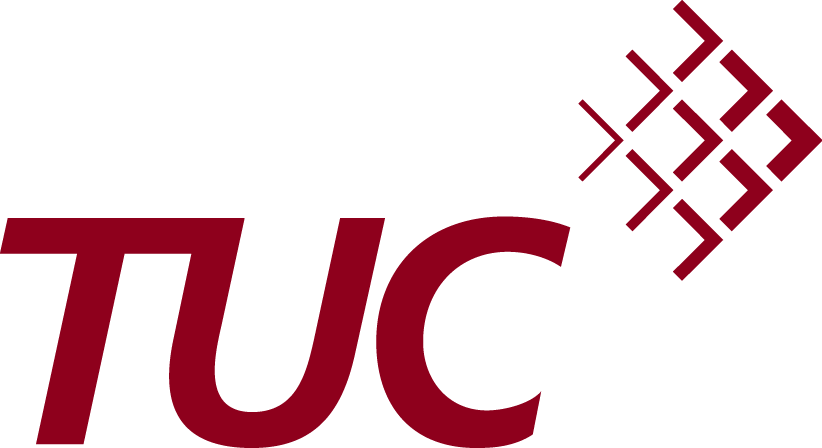 Category 7: Best innovationPlease answer the following questions and submit four copies of this sheet with your entries for this category.Union:Innovation:In no more than 200 words (typed) please describe why the material submitted was innovative at the time it was issued. You will need to explain the contemporary context and also show the communication was successful. The reasons may relate to technical aspects of the material or to the subject matter or to both.